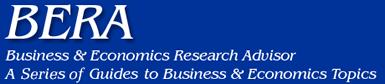 Guide to Researching U.S. Trade PolicyPart 2: Library of Congress Print Resources and Subject Headings for U.S. Trade Policy Prepared by D. Bonni van Blarcom, Ph.D.The Library of Congress, 17 July 2015DRAFTThis guide is intended to serve as a guide to researching U.S. trade policy. The intended audience ranges from trade policy practitioners, scholars, analysts, business professionals, students and general researchers.  This Library of Congress Business & Economics Research Advisor (BERA) Guide is in three parts: 1. Selected E-Resources, 2. Library of Congress Print Resources and Subject Headings for U.S. Trade Policy Related, and 3. Indexes of Articles and Working Papers and Trade Related Journals.This Part of the Guide has the following sections:Section 1: Primary Comprehensive Documents on U.S. Trade Policy Section 2: Selected Elements of U.S. Trade Policy and Investment RegimeSection 3:  Library of Congress Subject Headings for U.S. Trade PolicySection 1: Primary Comprehensive Documents on U.S. Trade Policy and Investment For an overview of the framework of U.S. trade policy see Part 1 of this BERA Guide.U.S. Law – “U.S. Statutes at Large” LC Call Number:   KF50.U5LC Catalog Record: http://lccn.loc.gov/07035353U.S. laws are compiled chronologically as the U.S. Statues at Large, and by topic in the U.S. Code.  A bulk of trade policy related law is included in Title 19, as well as Titles 12, 15, 18 and 22, although more than half of the titles have some trade policy related law. A detailed table of contents is provided for Title 19, and chapter names of other selected titles.  U.S. laws can be found in the Law Library Reading Room, Library of Congress.  The Law Library is a repository for the complete record of American Law. “With approximately 2.65 million volumes, the Law Library’s collection of primary and secondary sources constitutes the largest legal collection in the world.”  For details on which sections refer to U.S. trade policy law see Part 1 of this BERA Guide. (This resource is also available on line.)Code of Federal Regulations (CFR)LC Call Number: KF70.A3 1949LC Catalog Record: http://lccn.loc.gov/49046198Title 19 regulations provides information about customs procedures, as well as the International Trade Administration of the Department of Commerce, the International Trade Commission, U.S. trade agreements, preferential trade agreements, former negotiating authorities and objectives, quotas, tariff rate quotas, and many other aspects of US trade policy. Almost half of the titles (25 of the 54 titles) refer to international trade or trade policy, so it is advised to search by specific topics.  (This resource is also available on line.)Compilation of U.S. Trade Statutes     LC Call Number: KF1975.A29 U55LC Catalog Record: http://lccn.loc.gov/94644114This biennial compilation provides U.S. trade law and includes all amendments to these laws as of the end of the 112th Congress, December 2012.  In two volumes, the massive product is about 1500 pages.  This is a product of the Congress, House Ways and Committee and is updated every few years. (The most current version is also available on the internet: waysandmeans.house.gov/uploadedfiles/2013_blue_book_.pdf  .)WTO Trade Policy Review of the United States (by the WTO)  LC Call Number:  HF 1455.T654 2012LC Catalog Record: http://lccn.loc.gov/90641093The World Trade Organization (WTO) reviews members trade policy on a schedule based on a country’s share of world trade.  The largest four traders are reviewed every two years, which includes the United States.  A set of documents, one document prepared by the WTO secretariat and another by the government are provided for the trade policy review meeting and a number of documents are created by the review (minutes of the meeting, chairperson’s closing remarks, and answers to questions not addressed at the meeting.) The most recent trade policy review for the United States was held in December 2014. (This is also available on line: https://www.wto.org/english/tratop_e/tpr_e/tp407_e.htm)U.S. Trade Issues: A Reference Handbook by Alfred E. Eckes, Jr.    LC Call Number:  HF 1455.E35 2009LC Catalog Record: http://lccn.loc.gov/2009020942Eckes describes the background and history -- problems, controversies, and solutions -- worldwide perspective and Chronology. It includes  biographical sketches, data and documents,  a directory of organizations, and reference to other resources.For current news resources on U.S. trade policy see Part 1 of this BERA Guide.2.  Selected Elements of the U.S. Trade Policy and Investment Regime The politics of transatlantic trade negotiations: TTIP in a globalized world, Edited by Jean Frederic Morin, Tereza Novotna, Frederik Ponjaert and Mario Telo, Bulington; Ashgate Publishing, 2015.LC Call Number:  HF1456.5.E8 P627 2015LC Catalog Record: http://lccn.loc.gov/2014043021A collection of articles includes discussion of negotiations, actors, agencies; the German TTIP debate; EU institutions and the TTIP debate; business interests; implications for social movements; accession of third countries; interaction between TTIP, TPP and the Japan-EU free trade agreement.Free trade agreements and other consultations under trade promotion authority. Government Accountability Office, New York: Nova Science Publishers, 2008.LC Call Number:  HF1756 .F726 2008LC Catalog Record: http://lccn.loc.gov/2008000026Trade restrictiveness and deadweight loss from U.S. Tariffs, 1859-1961, by Douglas A. Irwin, Cambridge, MA; National Bureau of Economic Research, 2007LC Call Number: HB1LC Catalog Record: http://lccn.loc.gov/2007616567This paper uses detailed tariff data to calculate the Anderson-Neary trade restrictiveness index (TRI) for the United States in 1859 and annually from 1867 to 1961. On average, import duties produced a welfare loss of 40 cents for every dollar of revenue generated, slightly higher than contemporary estimates of the marginal welfare cost of taxation"--National Bureau of Economic Research web site.Free trade agreements : selected analyses from NAFTA to the Trans-Pacific Partnership / Jenell Gallo, editor.LC Call Number: HF1756 .F727 2014LC Catalog Record: http://lccn.loc.gov/2013478721This resource contains five articles on NAFTA, the US-South Korea Free Trade Agreement, The Tans-Pacific Partnership (TPP), and labor enforcement in free trade agreements.Understanding the North American Free Trade:  legal and business consequences of NAFTA, by Leslie Alan Glick.LC Call Number: KDZ944.A41992 G582010LC Catalog Record: http://lccn.loc.gov/2010485596U.S. trade preferences for developing countries, Jonathan R. Ferreira, editor.LC Call Number:  KF6708.P7 U17 2012LC Catalog Record: http://lccn.loc.gov/2011013417This resource provides a collection of articles on background on the US generalized system of preferences (GSP) , the Congressional renewal debate, trade preferences with the World Trade Organization, agricultural imports, the potential trade effects of adding Vietnam to the GSP program.The African Growth and Opportunity Act : ensuring success : joint hearing before the Subcommittee on Terrorism, Nonproliferation, and Trade and the Subcommittee on Africa, Global Health, and Human Rights of the Committee on Foreign Affairs, House of Representatives, One Hundred Twelfth Congress, second session, June 20, 2012.LC Call Number:   KF27 .F6489 2012aLC Catalog Record: http://lccn.loc.gov/2012515103Trade liberalisation and international co-operation: a legal analysis of the Trans-Pacific Partnership Agreement; edited by Tania Voon, Melbourne Law School, The University of Melbourne, Australia. Published by Cheltenham, UK; Edward Elgar, 2013.LC Call Number: KVC947.A42005LC Catalog Record: http://lccn.loc.gov/2013946815Section 3:  Library of Congress Subject Headings re: U.S. Trade PolicyThe Library of Congress Subject Headings are used in the Library of Congress and many U.S. libraries for the classification of materials.  This section provides subject headings for searches on U.S. trade policy, for specifics of U.S. trade policy, and for related searches.Subject Heading - U.S. Trade Policy 3.1.1 U.S. Trade Policy Search Terms Foreign trade regulation—United StatesUnited States –Commercial Policy [Geographic][Geographic]—Commercial Policy—United StatesUnited States—Commercial lawUnited States—Commercial treatiesUnited States—Foreign economic relations [Geographic]United States—Economic policyFree trade—United StatesProtectionism—United States3.1.2 Trade Related Terms  (Most can be used with a geographic specifier.)Antidumping duties [Geographic]Arms transfers [Geographic]AutarchyBalance of trade [Geographic]Banks and banking, International—Law and regulation [Geographic]Barriers to entry [Geographic]Bonded warehouses and goods [Geographic]Boycotts—Law and legislation [Geographic]Cartels [Geographic]Certificates of origin [Geographic]C.I.F. clause (cost, insurance, freight) Coastwise shipping—Law and legislationCommercial products—modification for exportCommodity controlCommunication in international tradeCompetition, UnfairComparative advantage (International trade)Competition, ImperfectCompetition, InternationalConfidential communications—International tradeConflict of laws—foreign trade regulation [Geographic]Conflict of laws—Competition, unfair [Geographic]CountertradeCross boarder shoppingCustoms administration [Geographic]Customs privilegesCustoms unionsDomestic international sales corporationsDumping (International trade)Duty-free importationDuty-free transitEast-West tradeEconomic sanctionsEmbargoEmployment in foreign countriesEntepot tradeEx doc clauseExportsExport Import Bank of the United StatesExport associations—Law and regulation [Geographic]Export consortiaExport controlsExport creditExport credit insurance [Geographic]Export dutiesExport marketingExports--financeExport processing zones [Geographic]Export sales contractExport subsidiesExport trading companiesFavoured nation clauseF.O.B.  (free on board)Foreign exchange—Law and regulationForeign exchange rates—Law and legislationForeign exchange reservesForeign licensing agreementsForeign ports and zonesForeign trade and employmentForeign trade promotion [Geographic]Foreign trade routesFreight forwardersFree tradeGlobalizationGovernment tradingHeckscher-Ohlin principleHeckscher-Ohlin-Samuelson modelImports—United StatesImport quotasImport substitutionInternational commodity controlInternational division of laborInternational economic integration [Geographic]International economic relationsInternational financeInternational tradeInternational trade—Econometric modelsInternational trade—Effect of technological innovations onInternational trade –Effect of wage differentials onInternational trade--statisticsInternational trade agencies [Geographic]Investment, foreignIntra-firm tradeMoney laundering—Law and legislationMonopoliesNegotiable instrumentsNontariff barriersOffshore assembly industryOffshore outsourcing—Law and regulationOligopolyOpen price systemPatent laws and legislationPreshipment inspection of exportsProducers associations--ProtectionismReciprocity (Commerce)Restraint of tradeSanctions (international law)Sea routesShipment of goods—Law and legislationShipping bounties and subsidiesSubsidies—Law and regulationTariffTariff on[product e.g. acid ois, advertising matter, agriculture products, air conditioning equipment , airplanes, almonds, antiques, beef, bedding, …] [Geographic]Tariff in relation to labor interestsTariff—Law and regulationTariff preferencesTonnage feesTrade adjustment assistanceTrade blocsTrade marksTrade marks (International law)Trademark dilutionTrademark infringementTrademark licenses [Geographic]Trade missions—Law and regulationTrade preferences [Geographic]Trade regulationTrade regulation (Islamic Law)Trade secretsTrade showsTrading companies [Geographic]Trading with the enemyWages—Effect of international trade onWild animal trade—Law and legislationWild plant trade—Law and legislationTransit, InternationalWorld Trade Organization3.1.3 Trade Promotion AuthorityFree trade—United StatesUnited State –Commercial treaties3.1.4  U.S. Trade Negotiations – TTIP (Transatlantic Trade and Investment Partnership)United States--Foreign economic relations--European Union countriesEuropean Union countries--Foreign economic relations--United States United States--Commercial policy European Union countries--Commercial policy United States--Commercial treaties European Union countries--Commercial treaties 3.1.5 Trans-Pacific PartnershipTrans-Pacific Strategic Economic Partnership Agreement (2005) Foreign trade regulation--Pacific Area Tariff--Law and legislation--Pacific Area Free trade--Pacific Area Pacific Area--Commercial treaties 3.1.6  U.S. Preferential Agreement - AGOAUnited States. African Growth and Opportunity Act Foreign trade regulation--United States Tariff preferences--Law and legislation--United States United States--Commerce--Africa, Sub-Saharan United States--Foreign economic relations--Africa, Sub-Saharan Africa, Sub-Saharan--Commerce--United States Africa, Sub-Saharan--Foreign economic relations--United States Foreign trade regulation--Africa, Sub-Saharan Foreign trade regulation--United States--Periodicals Commercial policy Foreign trade regulation3.2 Related Search Terms, by CategoryThe related search terms below are from the BERA Guides for each of the stated categories.  World Economic HistoryEconomics--HistoryInternational economic relations--HistoryInternational trade--HistoryInternational Economics and TradeBalance of paymentsBanks and banking, InternationalCommercial policyExport credit--United StatesExport Import Bank of the United StatesExport marketing--United StatesExports--United StatesFinancial institutions, InternationalForeign Credit Insurance AssociationForeign trade regulation--United StatesGlobalizationImports--United StatesInsurance, Export credit--United StatesInternational business enterprisesInternational economic relationsInternational financeInternational tradeTrading companiesUnited States--CommerceInternational FinanceBalance of payments Capital movementsForeign exchangeForeign exchange marketFinancial institutions, InternationalInternational business enterprises--FinanceInternational economic relationsInternational financeMacroeconomicsMonetary policyForeign Exchange MarketCurrency convertibilityCurrency convertibilityDocumentary creditDollar, AmericanElectronic funds transfersForeign exchangeInternational financeMonetary policyNegotiable instrumentsU.S. Government Resources[Country]--Commerce--Directories. For example:
     Norway--Commerce--DirectoriesCommercial statisticsExport marketing--[Country]. For example:
    Export marketing--CanadaExports--[Country]. For example:
    Exports--India    Exports--United States--Statistics--Periodicals.    Exports--United States--Periodicals.Foreign trade promotion--[Country]. For example:
    Foreign trade regulation--MexicoForeign trade regulation--[Country]. For example:
    Foreign trade regulation--FranceImports--[Country]. For example:
    Imports--Spain    Imports--United States--Statistics--Periodicals.    Imports--United States--Periodicals.International trade    International trade--Periodicals.United States --CommerceUnited States --Commerce--Statistics--PeriodicalsUnited States --Commerce--PeriodicalsEconomic and Business Encyclopaedias and DictionariesFree trade and Dictionaries (keyword search)Tariff and Encyclopaedias (keyword search) Tariff and Dictionaries (keyword search) United States--Commerce--EncyclopaediasFor other aspects of U.S. trade, e.g., statistics, products, trade flows, please refer to other BERA guides.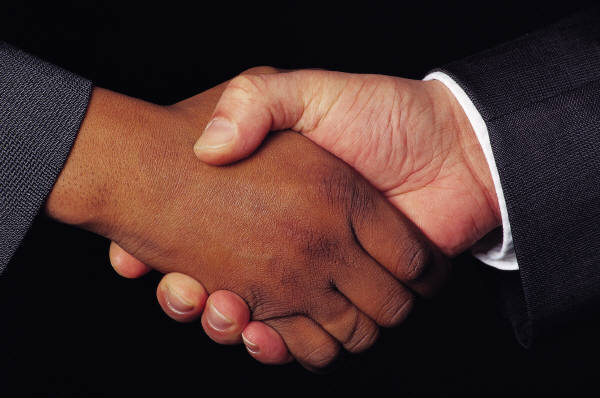 Photo:   Word Clip artDisclaimer:Most of the resources in this guide are not content provided by The Library of Congress, consequently The Library is not responsible for misinformation or dead links within the Internet resources provided.Science & Business Reading RoomJohn Adams BuildingWashington DChttp://www.loc.gov/rr/businessTrade Policy, Treaties, and Trade Law ResourcesForeign trade regulation Foreign trade regulation--United StatesGeneral Agreement on Tariffs and Trade (Organization) International business enterprises--Law and legislationTariff--Law and legislationWorld Trade Organization International Organizations & Economic Development ResourcesEconomic development[Region]--Economic conditions. For example:Africa--Economic conditionsArab countries--Economic conditionsAsia--Economic conditionsDeveloping countries--Economic conditionsEurope, Eastern--Economic conditions[Region]--Economic policy. For example:Africa--Economic policyArab countries--Economic policyAsia--Economic policyDeveloping countries--Economic policyEurope, Eastern--Economic policyLatin America--Economic policyCountry DataGeography--handbooks, manuals, etc.International financial statistics[Country]--Economic conditions--Statistics. 
For example:
United States--Economic conditions--Statistics[Country]--Economic conditions--Statistics--Periodicals. 
For example:
Japan--Economic conditions--Statistics--Periodicals[Country]--Geography--Periodicals.
For example:
Spain--Geography--PeriodicalsEconomic Trade Data & Statistics